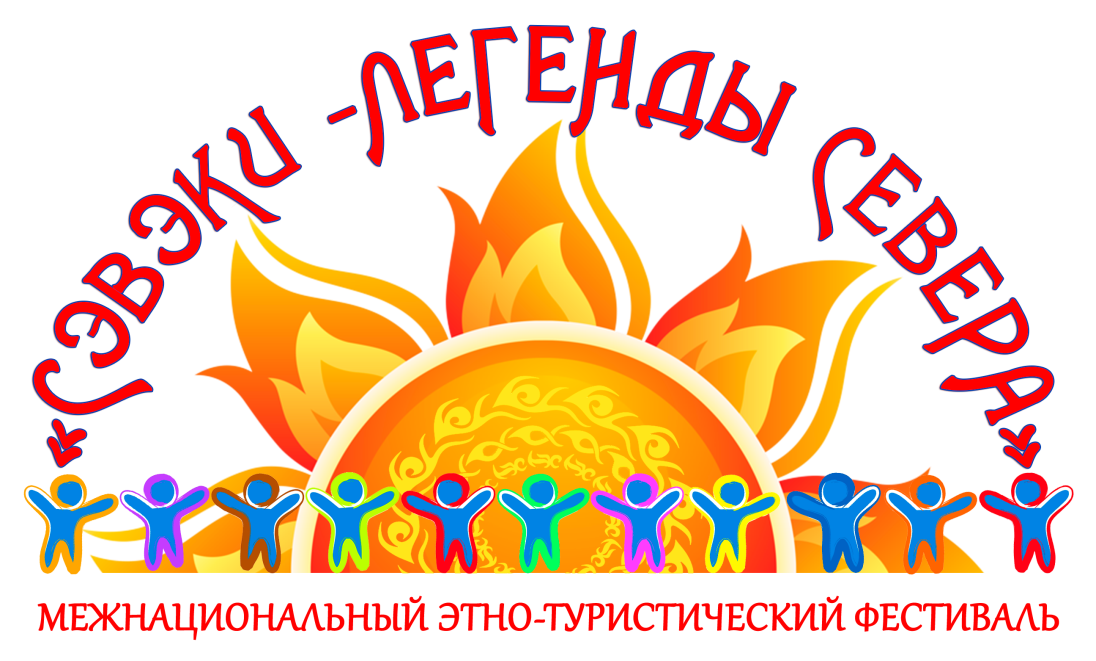 ПОЛОЖЕНИЕО проведении в гп Северо-Енисейский    фото флэш-моба «ЁхарьеЁ»в рамках проведения межнационального фестиваля«Сэвэки- Легенды Севера»1.Цель и задачи проведения фото флэш-моба «ЁхарьеЁ»: Культурно-этнографическое просвещение жителей гп Северо-Енисейский посредством приближения к фольклору коренных  народов Севера, Сибири и Дальнего Востока и народов других национальностей; сохранение и возрождение традиций коренных народов разных национальностей; сохранение и возрождение нематериального культурного наследия. Стимулирование творческих инициатив и социокультурной активности населения. Создание  атмосферы самореализации, занятости и заинтересованности детей и их родителей. Проведение мероприятия в условиях угрозы распространения вирусной инфекции COVID-19 в Красноярском крае, а также в условиях самоизоляции населения Северо-Енисейского района. Задачи:Организовать условия для раскрытия творческого потенциала населения Северо-Енисейского района, поднятия их эмоционального фона, занятости и заинтересованности, объединение в атмосфере праздника.Сроки и место проведения:Дата проведения: с 1 августа 2020 года по 23 августа 2020 года включительно, гп Северо-Енисейский.Организаторы:Организатором  фото флэш-моба «ЁхарьеЁ»  является МБУ «Централизованная клубная система Северо-Енисейского района»,  РДК «Металлург». Участники:Участниками фото флэш-моба «ЁхарьеЁ»   могут быть  жители городского посёлка Северо-Енисейский и жители поселков Северо-Енисейского района.Условия проведения:С 1 августа 2020 года в социальной сети Whatsapp в группе «РДК Металлург» будет размещено объявление о начале фото флэш-моба «ЁхарьеЁ»     и условиях его проведения. С 1 августа 2020 года в социальной сети Whatsapp в группе «РДК Металлург» начнется фото флэш-моб «ЁхарьеЁ»   и продлится до 23 августа 2020г. Описание фото флэш-моба : 	Участники фото флэш-моба «ЁхарьеЁ»     в социальной сети Whatsapp в группе «РДК Металлург» размещают личные  фото либо фото коллажи с «поляны СЭВЭКИ» и   участия в фестивалях «Сэвэки в  2007-2019гг.»Вспомним вместе, как это было!  Фотографии либо фото коллажи  флэш-моба «ЁхарьеЁ» будут размещены в социальных сетях и на официальных сайтах, а так же будут сохранены в архиве РДК «Металлург» для использования в последующих мероприятиях.  